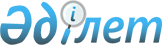 Елтай ауылдық округіне шектеу іс-шараларын енгізе отырып карантин аймағының ветеринариялық режимін белгілеу туралы
					
			Күшін жойған
			
			
		
					Шығыс Қазақстан облысы Үржар ауданы Елтай ауылдық округі әкімінің 2012 жылғы 21 тамыздағы N 8 шешімі. Шығыс Қазақстан облысы Әділет департаментінде 2012 жылғы 04 қыркүйекте N 2641 тіркелді. Күші жойылды - Үржар ауданы Елтай ауылдық округі әкімінің 2013 жылғы 10 желтоқсандағы N 1 шешімімен      Ескерту. Күші жойылды - Үржар ауданы Елтай ауылдық округі әкімінің 10.12.2013 N 1 шешімімен.      РҚАО ескертпесі.

      Мәтінде авторлық орфография және пунктуация сақталған.

      Ескерту. Тақырыбы жаңа редакцияда - Үржар ауданы Елтай ауылдық округі әкімінің 2012.11.20 № 10 (алғашқы ресми жарияланған күнінен кейін күнтізбелік он күн өткен соң қолданысқа енгізіледі) шешімімен.      Қазақстан Республикасының «Ветеринария туралы» 2002 жылғы 10 шілдедегі Заңының 10-1 бабының 7) тармақшасын басшылыққа ала отырып Үржар ауданының бас мемлекеттік ветеринариялық-санитариялық инспекторының 2012 жылдың 18 маусымдағы № 589 ұсынысы негізінде Елтай ауылдық округі әкімі ШЕШТІ:



      1. Елтай ауылдық округінде ұсақ малдарынан бруцеллез ауруының шығуына байланысты шектеу іс-шараларын енгізе отырып, карантин аймағының ветеринарлық режимі белгіленсін.

      Ескерту. 1-тармақ жаңа редакцияда - Үржар ауданы Елтай ауылдық округі әкімінің 2012.11.20 № 10 (алғашқы ресми жарияланған күнінен кейін күнтізбелік он күн өткен соң қолданысқа енгізіледі) шешімімен.



      2. Қазақстан Республикасы ауыл шаруашылық Министрлігі ветеринариялық бақылау және қадағалау комитетінің Үржар аудандық аумақтық инспекциясының мемлекеттік ветеринариялық-санитарлық инспекторы М.Ақбаевқа осы шектеу іс-шаралары талаптарының орындалуына бақылауды қамтамасыз ету ұсынылсын.



      3. Елтай ауылдық округінің бас маманы А. Нупбаев сауықтыру іс-шараларын өткізуді ұйымдастырсын.



      4. Осы шешімнің орындалуына бақылауды өзіме қалдырамын.



      5. Шешім алғаш ресми жарияланғаннан кейін күнтізбелік он күн өткен соң қолданысқа енгізіледі.

       Елтай ауылдық округінің әкімі              Т. Тойчубеков      Келісілді:      Қазақстан Республикасы ауыл

      шаруашылық Министрлігі

      ветеринариялық бақылау және

      қадағалау комитетінің Үржар

      аудандық аумақтық инспекциясының

      мемлекеттік ветеринариялық-санитарлық

      инспекторы                                 М. Ақбаев      21 тамыз 2012 ж.
					© 2012. Қазақстан Республикасы Әділет министрлігінің «Қазақстан Республикасының Заңнама және құқықтық ақпарат институты» ШЖҚ РМК
				